St Mary’s CE VA Primary School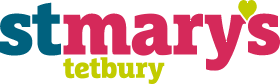 Pupil Progress MeetingsWhat is the PE and Sports Grant?                                                                                                                                                                    The PE and sports grant is money allocated to schools by the government to improve the provision of PE and Sports for the benefit of primary aged pupils so that they develop healthy lifestyles.How is it allocated?                                                                                                                                                                                  Allocations for the academic year 2016/17 are calculated using the number of pupils in Years 1 to 6, as recorded on January 2016 Census:                                                                                                                                                                                            • Schools with 17 or more eligible pupils receive £8,000 plus £5 per eligible pupil; and                                                                           • Schools with 16 or fewer eligible pupils receive £500 per eligible pupil. How did the school spend the money in 2015-2016?How much did St Mary’s School get in the academic year 2016 – 2017                                                                                                                        The school received £5375 of PE funding (Sept-April) over the academic year 2016-2017. We will be allocated more funding in April with the new financial year. This amount is yet to be confirmed but we are expecting £3840. It has been suggested at PE Conferences that more PE and Sports funding will be made available to schools but this will be done via application for money for specific projects.How does the school plan to spend this money?                                                                                                                                     Using our experience of what went well during the previous academic year and the needs of the children at St Mary’s, this year we plan to spend our funding as follows:-Sustainable ImprovementAs a whole, the use of the PE and Sports Premium ensures that the benefits to the children at St Marys are long-term and sustainable, especially concerning promoting pupils’ health and well-being. More children are active over break and lunchtimes due to the improvements to the Trim Trails. New equipment allows the children to sustain fitness levels and keep active during playtimes and in PE lessons. Opportunities to try new sports allows for greater participation and the children develop a real love for sport. Competitive sports against other schools and across year groups/houses at St Marys allows those children who excel in sport to achieve their potential and encourages those who are less sporty to ‘have a  go’ and enjoy sport and fitness. Future plans  (£3840)    Creation of ‘active’ playzone on KS1 playground                                                                                                                        Attendance at holiday Sports Club for inactive children                                                                                                              Specialist cricket teacher leading staff meeting April 6thAmount (£)ExpenditureImpact on participation and attainment£841.77 Wellbeing WeekPayment of Yoga, Wheelchair Basketball, Trampolining, Transport costs to Duchy Farm and Gloucester Rugby ClubPayment of cooking ingredientsChildren developed a greater understanding of how to improve in different physical activities through specialist teaching and increased their participation in sport and physical activity. They learned about why foods are healthy, how to grow vegetables and how to make healthy meals.£1500 Cluster Schools Sports CoordinatorVarious teams have competed in local tournaments:Area/district sportsCross countryMulti-skills£323.27 Sporting EventsCluster sporting activities (Attendance and transport)Sports daySporting Rewards (Trophies/medals/stickers)Various teams have been able to attend cluster sporting events and activities at St Marys and at other schools. Netball team attended the county finalsTag RugbyArea AthleticsThis has led to increased participation at competitive sports and developed the children’s confidence, resilience and teamwork skill.£643Staff CPDTeacher training has increased the confidence and skill of the class teacher in delivering high quality PE lessons. Courses attended have given new ideas to hook the children into their PE lessons.£414 Balanceability EYFSCost of bikesNew bikes purchased for EYFS children to use. EYFS have enjoyed being active and adventurous outside on the bikes and this has improved their balance and coordination.Total Spent £Total Spent £Total Spent £Amount (£)ExpenditureAnticipated Impact on participation and attainment£592Sporting Equipment (fixed)KS1 playground Contribution towards the repairs to the KS1 Trim Trail.Line MarkingThe Trim Trail will be safe for children to use on a daily basis. Playtimes will be enhanced and children will have greater opportunities to improve balance and coordination skills.Courts and track are visible for children to use effectively.£1219.08£75.80PE Equipment  (moveable) Purchase of netballs, gym trolley, speakers and PE equipment.Purchase of new school swimming caps. (Swimming Gala)To replace old/ unsafe equipment. To improve the quality of teaching and learning of gymnastics both in curriculum time and extra-curricular Gymnastics club.To improve sporting provision at playtimes.£203.25£125Staff CPD Management TimeMembership to CSSNPE Conference (Hartbury College)The profile of PE will be raised and good practice shared. This will drive the effective development of PE.£750£750Cluster Schools Sports Coordinator (Until April)Cluster Schools Sports Coordinator (Until September)Increased participation rates at various competitive and non- competitive sporting events across the cluster and county.£445£180Promoting NEW sportsKS1 Wheelchair BasketballFiitball Fencing Y5/6Improved attitudes and engagement towards sport especially new sports. Children actively participate in new sports.£425.37Sporting EventsCluster sporting activities (Attendance and transport)Sports daySporting Rewards (Trophies/medals/stickers)Teams have been able to attend cluster sporting events and activities at St Marys and at other schools including. KS1 Key Steps GymnasticsKS2 Swimming GalaKS2 PanathlonThis has led to increased participation at competitive sports and developed the children’s confidence, resilience and teamwork skills.£409.50£228£181£200Sporting provision at Residential campsMorfa BayThe WildernessKS1 CampMore children to attend the residential camp and enjoy outdoor and adventurous activities. These children will get to experience new skills and activities.Total £3618.83  (£1756.17)£5375Total £3618.83  (£1756.17)£5375Total £3618.83  (£1756.17)£5375